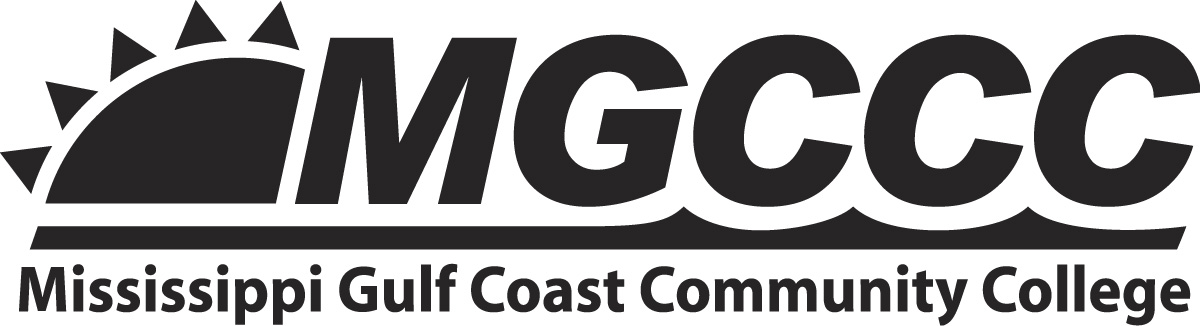                                                           Federal Direct Loan Request Form                                          Summer 2021 
In order to be eligible for a Federal Direct Loan for Summer 2021, you must:Complete the 2020-2021 FAFSA.Be making Satisfactory Academic Progress (SAP) at the end of the Spring 2021 term.Submit official transcripts from all colleges attended.Enroll in a degree or certificate program.Register for a minimum of 6 credits in any combination of the summer terms and you must remain enrolled for 6 credits on the date of disbursement.If you meet these requirements, please completely fill out the information below. Incomplete forms will not be considered.Students who received the maximum student loan award for Fall 2020 and Spring 2021 terms are not eligible for a Summer 2021 Direct Loan award.If you did not receive a student loan during the 2020-2021 academic year at MGCCC, you must complete the loan entrance counseling and MPN at www.studentloans.gov.Students who do not complete their summer courses may have their financial aid pro-rated and may owe MGCCC a balance.If a student did not attend MGCCC during the Spring 2021 semester and will not attend MGCCC during the Fall 2021 semester, then he/she is not eligible for Summer Financial Aid at MGCCC.If it is determined that I am not eligible for financial aid, I understand that I am completely responsible for my educational expenses at MGCCC. I certify that all of the information on this form is true and complete to the best of my knowledge. I understand that if I purposely give false or misleading information as part of this request that I may lose my financial aid and be subject to a $20,000 fine, a prison sentence, or both. Student’s Name:Student’s ID #:Were you enrolled at MGCCC for Fall 2020?YES or NOWere you enrolled at MGCCC for Spring 2021?YES or NOWill you enroll at MGCCC for the Fall 2021?YES or NOHow many hours will you take in Summer 2021?List all colleges previously attended:What is your graduation date from MGCCC?         (Month/Year)Loan amount requested for Summer 2021$Student SignatureDate